5th APT CO-ORDINATION MEETING AT PP-1430 October 2014, 12:45 – 13:15 HrsVenue: Meeting Room E, BEXCO, Busan, Republic of KoreaPROVISIONAL AGENDAAdoption of AgendaDiscussion on the issue of review of ITR (Res.146)6th APT Coordination MeetingAny other matters---------------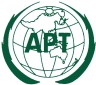 ASIA-PACIFIC TELECOMMUNITYThe APT Preparatory Group for PP-14The APT Preparatory Group for PP-14